Easter Prayer activity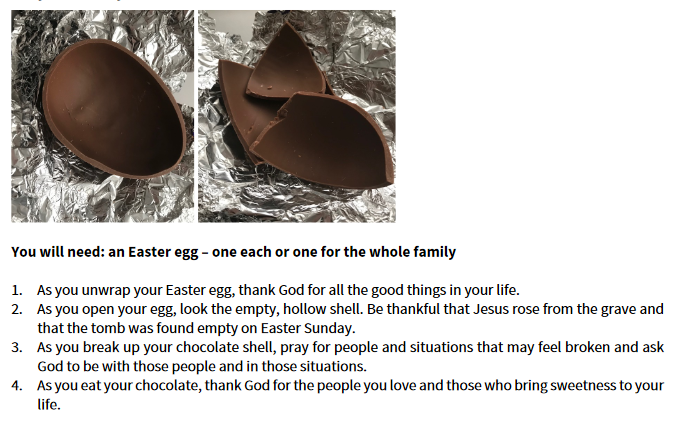 